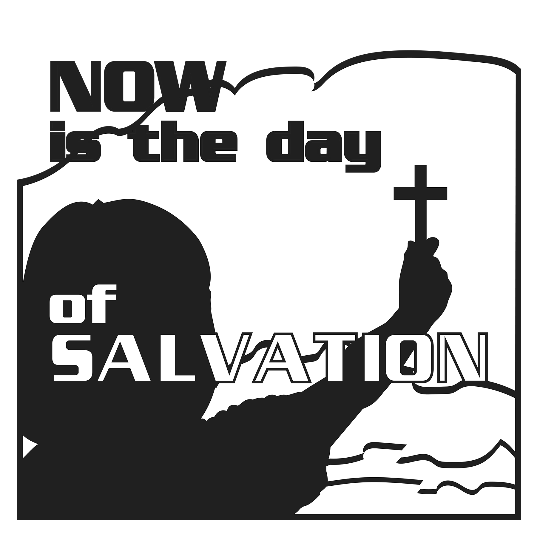 4th Sunday after Pentecost“For He says, ‘In a favorable time I listened to you, and in a day of salvation I have helped you.’ Behold, now is the favorable time; behold, now is the day of salvation.”2 Corinthians 6:2AS WE GATHERThere is an immediacy in today’s Epistle. The Church was not looked upon kindly by Jewish believers or the Roman Empire in Paul’s day. So, he asks his readers, then and now, to not consider how others might evaluate them, but to focus on the spiritual reality that lies beneath. Then they might see the current moment as another day of salvation. He hopes that this will widen their hearts, that is, move them to let their faith be shown in greater loving actions. The other Readings remind us that the God we have come to trust is the One who created all things, who remained in control of His creation even as He was determined to die within it for our sakes.PSALM 124+ CONFESSION and ABSOLUTION +(LSB, Divine Service, Setting Five, pg. 213)+ SERVICE OF THE WORD +HYMN “Lord of Our Life” (LSB 659)COLLECT OF THE DAY (bulletin insert)OLD TESTAMENT READING Job 38:1-11 (bulletin insert)GRADUAL (bulletin insert, below Collect of the Day)EPISTLE 2 Corinthians 6:1-13 (bulletin insert)HOLY GOSPEL Mark 4:35-41 (bulletin insert)NICENE CREED (LSB, back inside cover)HYMN “Jesus, Savior, Pilot Me” (LSB 715)SERMON “It’s Time”PRAYER OF THE CHURCH (LSB, pg. 215-216)RETURNING OF OUR FIRST FRUITS+ SERVICE OF THE SACRAMENT +Divine Service and the Close Fellowship of Holy CommunionOur Lord speaks and we listen. His Word bestows what it says. Faith that is born from what is heard acknowledges the gifts received with eager thankfulness and praise. The gifts include the Holy Supper in which we receive His true body and blood to eat and drink. Those welcome to the table acknowledge the real presence of the body and blood of Christ, confess their own sinfulness, and in true faith wish to receive the forgiveness and strength promised through this Holy Sacrament, as instructed … and in unity of faith … with God’s people here in this congregation. It is our sincerest desire that you join in the intimacy of this fellowship. However, if you are not, yet, an instructed and confirmed member-in-good-standing of a congregation of the Lutheran Church-Missouri Synod, please visit with the pastor about such a fellowship before communing. If you wish to come forward for a blessing, you are welcome to join us at the rail to receive such. Please cross your arms in front of you to indicate that desire.PREFACE (LSB, pg. 216)LORD’S PRAYER, SUNG (LSB, front inside cover)THE WORDS OF OUR LORDDISTRIBUTION  “Jesus Comes Today with Healing” (LSB 620) “Joy to the World” (LSB 387)POST-COMMUNION LITURGY (LSB, pg. 218)HYMN “Spread the Reign of God the Lord” (LSB 830)FAITH LUTHERAN CHURCH,Rev. Curt Hoover, Rev. Alebachew Teshome,Rev. Craig Fiebiger, Rev. Doug DeWitt2640 Buckner Road, Thompson’s Station, TN  37179, (615) 791-1880www.faithlutheran-tn.org                          All are welcome …                                … Christ is honored.